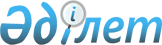 Мақат ауданы аумағында сайлау учаскелерін құру туралы
					
			Күшін жойған
			
			
		
					Атырау облысы Мақат ауданы әкімінің 2019 жылғы 29 мамырдағы № 8 шешімі. Атырау облысының Әділет департаментінде 2019 жылғы 31 мамырда № 4414 болып тіркелді. Күші жойылды - Атырау облысы Мақат ауданы әкімінің 2021 жылғы 21 шілдедегі № 18 (алғашқы ресми жарияланған күнінен кейін күнтізбелік он күн өткен соң қолданысқа енгізіледі) шешімімен
      Ескерту. Күші жойылды - Атырау облысы Мақат ауданы әкімінің 21.07.2021 № 18 (алғашқы ресми жарияланған күнінен кейін күнтізбелік он күн өткен соң қолданысқа енгізіледі) шешімімен
      "Қазақстан Республикасындағы сайлау туралы" Қазақстан Республикасының 1995 жылғы 28 қыркүйектегі Конституциялық Заңының 23 бабына, "Қазақстан Республикасындағы жергілікті мемлекеттік басқару және өзін-өзі басқару туралы" Қазақстан Республикасының 2001 жылғы 23 қаңтардағы Заңының 33 бабына сәйкес Мақат ауданы әкімі ШЕШІМ ҚАБЫЛДАДЫ:
      1. Мақат аудандық аумақтық сайлау комиссиясымен келісе отырып аудан аумағында осы шешімнің қосымшасына сәйкес сайлау учаскелері құрылсын.
      2. Мақат ауданы әкімінің 2015 жылғы 25 ақпандағы № 4 "Мақат ауданының аумағында сайлау учаскелерін құру туралы" (нормативтік құқықтық кесімдерді мемлекеттік тіркеудің тізілімінде № 3112 болып тіркелген, "Мақат тынысы" газетінде 2015 жылғы 05 наурызда жарияланған) және 2015 жылғы 05 қарашадағы № 21 "Аудан әкімінің 2015 жылғы 25 ақпандағы № 4 "Мақат ауданының аумағында сайлау учаскелерін құру туралы" шешіміне өзгеріс пен толықтыру енгізу туралы" (нормативтік құқықтық кесімдерді мемлекеттік тіркеудің тізілімінде № 3341 болып тіркелген, "Мақат тынысы" газетінде 2015 жылғы 12 қарашада жарияланған) шешімдерінің күші жойылды деп танылсын.
      3. Осы шешімнің орындалуын бақылау Мақат ауданы әкімінің орынбасары Н. Ерғалиевке жүктелсін.
      4. Осы шешім әділет органдарында мемлекеттік тіркелген күннен бастап күшіне енеді және оның алғашқы ресми жарияланған күнінен кейін күнтізбелік он күн өткен соң қолданысқа енгізіледі. "№ 204 сайлау учаскесі"
      Орналасқан орны: Қазақстан Республикасы, Атырау облысы, Мақат ауданы, Мақат кенті, Н.Шағырова көшесі, 1а үй, "Муса Баймұханов атындағы орта мектеп" мемлекеттік мекемесінің ғимараты. Тел: 8(71239)3-12-90.
      Шекаралары: Мақат кенті, Е.Аманбердиев көшесінің № 1, 1а, 2, 2а, 3-14, 14а, 15-20, 22а, 23-31, 33, 34, 36, 36а, 37-44, 44а, 45, 47, 49, 50-52, 54-60, 62-66, 69, 69а, 70, 72-74, 76-78, 81-83, 85-87, 89, 91-93, 95-98, 100-102, 104-118, 119а, 120, 121, 123-127, 129, 130, 132-138, 141-143, 146, 148-150, 152, 155-158, 161, 163, 167-183, 186, 187, 189, 190, 192, 200, 202, 222, 223 үйлері; Б.Төлекбаев көшесінің №3, 4, 6-12, 21-27, 61, 75, 117, 150, 151, 153, 156, 169, 180, 182-188, 190-192, 194, 196-207, 207а, 208-225, 229-234, 239-241, 243-267, 270-272, 274, 275 үйлері; Ж.Жұмағалиева көшесінің № 10-15, 18, 23, 29, 31, 32, 40, 41, 45, 62, 69-71, 73, 77, 79, 84, 86, 88, 94, 95, 101, 102, 156, 196, 197, 200, 203, 205, 207, 211, 217, 218, 220-223, 225-228, 230-232, 234, 235, 238, 239, 243-251, 254, 256-258, 260, 261, 265-268, 270-273, 273а, 274, 275, 275а, 276-285, 285а, 286-321, 323-333, 340, 341, 351, 352, 355-357, 359-374, 376, 377, 382, 383, 385, 386 үйлері; Н.Шағырова көшесінің 2-қабатты № 18/1, 18/2 тұрғын үйлері; "Бейбітшілік" көшесінің № 1-8, 11, 13 үйлері; "Бастау" көшесінің № 5-8, 11 үйлері; "Самұрық" көшесінің (жаңа құрылыс) № 5, 11, 15, 19, 23, 25, 31 үйлері; "Қорған" көшесінің (жаңа құрылыс) № 19, 33 үйлері; "Шаңырақ" көшесінің (жаңа құрылыс) № 9, 19, 20, 21а, 22 үйлері; "Теміржолшылар" көшесінің № 4, 67-76 үйлері. "№ 205 сайлау учаскесі"
      Орналасқан орны: Қазақстан Республикасы, Атырау облысы, Мақат ауданы, Мақат кенті, Н.Шағырова көшесі, 45 үй, "Мақат аудандық білім беру бөлімінің жедел басқару құқығындағы "Нұрбөбек" бөбекжай – балабақша" мемлекеттік коммуналдық қазыналық кәсіпорны ғимараты. Тел: 8(71239)3-06-32.
      Шекаралары: Мақат кенті, Н.Шағырова көшесінің № 1, 1а, 2-8, 10, 10/1, 12, 17, 22, 23 үйлері; С.Сәбетов көшесінің № 39, 42, 42а, 44, 46-48, 50, 51, 53-59, 61-67, 77, 121, 131, 132, 135/1, 135/3-135/6, 151 үйлері; Е.Тауманов көшесінің № 20, 69, 72, 74-76, 91, 93, 128 үйлері; Телішевтер көшесінің № 1-3, 5, 10, 11, 16б, 25, 36, 36а, 37, 62, 73, 75, 77-80, 80а, 81-90, 92-94, 94а, 96, 96а, 97-109, 111, 111а, 112, 112а, 113-115, 120, 127, 130, 131-138, 140, 160, 162, 163, 165 үйлері; "Парасат" бөлімшесінің № 1, 2, 2а, 3, 4, 4а, 5, 6, 6а, 7-11, 11а, 12-17, 18/3-18/5, 19-21, 21а, 22-24, 24а, 25, 25а, 26-30, 32-46, 48-52, 55, 58, 60, 63, 65, 68-71, 73-75, 80, 81, 108, 109, 113-122, 124-129, 133-134, 136, 140-142, 144, 148-153, 156, 161, 167, 168 үйлері. "№ 206 сайлау учаскесі"
      Орналасқан орны: Қазақстан Республикасы, Атырау облысы, Мақат ауданы, Мақат кенті, "Алаш" ықшам ауданы, 13а үй, "Мақат аудандық мәдениет, тілдерді дамыту, дене шынықтыру және спорт бөлімінің Мақат балалар – жасөспірімдер спорт мектебі" коммуналдық мемлекеттік мекемесінің ғимараты. Тел: 8(71239)3-20-63.
      Шекаралары: Мақат кенті, С.Мұқашев көшесінің 4-қабатты № 80/1, 80/2, 80/5, 80/7, 80/8, 32/1, 32/2 тұрғын үйлері; 2-қабатты № 18/6 тұрғын үйі; 2-қабатты №1-4, 6, 7, 8/1 тұрғын үйлері және жаңа № 12/1, 12/2 тұрғын үйлері; 5-қабатты 35 тұрғын үйі және №1, 1а, 2, 2а, 3, 3а, 6а, 7а, 9-11, 13-15, 17, 18/6, 19-23, 23а, 24, 24а, 25, 25а, 26-32, 32/1, 32/2, 33, 34, 34а, 35-40, 42-51, 55-59, 62, 64, 66, 70, 75, 78, 79, 80/1-80/3, 80/5, 80/7, 80/8, 83, 84, 88, 105, 106, 120 үйлері; "Алаш" ықшам ауданының № 1-4, 6-13, 13а, 14-16, 18, 20, 21-23, 27, 28, 30, 32-35, 86, 94, 96, 97, 100, 101, 103-107, 123 үйлері; А.Жұмашева көшесінің 3-қабатты 68 пәтерлік жаңа үйі; Қ.Сәтпаев көшесінің 2-қабатты № 100/1-100/4, 2, 2а, 3а, 4, 8/1, 14-18 үйлері. "№ 207 сайлау учаскесі"
      Орналасқан орны: Қазақстан Республикасы, Атырау облысы, Мақат ауданы, Мақат кенті, С.Әлиев көшесі 1 үй, "Х.Санбаев атындағы орта мектеп" мемлекеттік мекемесінің ғимараты. Тел: 8(71239)3-02-54.
      Шекаралары: С.Әлиев көшесінің 4-қабатты № 80/3, 80/4, 80/6, 90/1, 89/1 тұрғын үйлері; 2-қабатты № 18/1, 18/2 тұрғын үйлері; "Болашақ" ықшам ауданының №1-6 үйлері; 16 пәтерлік КПД-5 тұрғын үйі; №1-5, 7, 9-11, 11а, 12, 15-17, 17а, 18, 18а, 19-23, 25, 26, 29, 31-33, 36-38, 40, 42, 45-48, 60, 65, 76, 77, 79, 89, 94, 102, 103 үйлері; А.Жұмашева көшесінің № 1-5, 5а, 6-8, 10-12, 14, 16, 18, 26, 27, 30, 33-35, 38-40, 42, 43, 45-52, 71, 74, 76-78, 81 үйлері; "Егемен" бөлімшесінің № 2-5, 5/1, 5/2, 7/1-7/3, 8-13, 15-17, 21, 22, 25, 27, 30-32, 35, 36, 40-44, 44а, 45-63, 63а, 64-68, 68а, 69-83, 85-88, 92, 93, 98, 101, 114, 120, 125, 127, 128 үйлері. "№ 208 сайлау учаскесі"
      Орналасқан орны: Қазақстан Республикасы, Атырау облысы, Мақат ауданы, Мақат кенті, С.Бекжанов көшесі, 222 үй, "№ 2 бастауыш мектебі" мемлекеттік мекемесінің ғимараты. Тел: 8(71239)3-14-82.
      Шекаралары: "Мұнайшы газеті" көшесінің № 2-4, 9, 10, 16, 17, 20, 22, 27, 30, 32, 34а, 35-41, 43, 47, 48, 50, 52, 54-57, 59, 60, 61, 63, 64, 66-70, 72, 72а, 73-76, 76а, 77-83, 83а, 84, 85, 85а, 86, 87, 89-91, 91а, 92, 92а, 93-98, 100, 102, 103, 106, 108, 112, 115-118, 122, 124, 126, 127, 128, 128а, 129, 132, 134, 135-137, 139-142, 142а, 143, 144, 146, 154, 164, 238, 400 үйлері; 2-қабатты № 12/1-12/3 тұрғын үйлері; 3-қабатты № 18/1, 18/2 тұрғын үйлері; "Бостандық" бөлімшесінің № 1, 1а, 2, 4-8, 10-16, 18-21, 21а, 22-24, 24а, 25-29, 29а, 30, 30а, 31-33, 33а, 34, 34а, 35-38, 40, 42-46, 46а, 49, 50, 50б, 51-55, 55а, 56-62, 64, 64а, 65а, 66-73, 74, 76, 79, 80, 98, 100, 101, 104, 105, 105а, 107, 109-114, 123, 125, 127, 128, 130-134, 142, 150, 162, 200-204, 210, 211, 213, 215, 217, 219, 220, 223-225, 229, 235, 288, 293 үйлері; "Сарыарқа" көшесінің № 1, 18-20 үйлері; "Ынтымақ" көшесінің № 1-19, 21-27 үйлері. "№ 209 сайлау учаскесі"
      Орналасқан орны: Қазақстан Республикасы, Атырау облысы, Мақат ауданы, Бәйгетөбе ауылдық округі, № 207 үй, "Мақат аудандық білім беру бөлімінің Бәйгетөбе мектеп-бөбекжай кешені" коммуналдық мемлекеттік мекемесінің ғимараты. Тел: 8(71239)3-22-36.
      Шекаралары: Бәйгетөбе ауылының № 1/3, 1/4, 3, 3/1-3/4, 4, 4/1-4/4, 5/1-5/4, 6-10, 12-21, 23-32, 34, 38 ,39, 41, 42а, 43, 45- 61, 63-65, 67-69, 74-78, 80, 81, 83-85, 85/1, 87, 92, 93, 95-100, 100а, 101, 102, 102а, 103, 104, 107, 111, 113, 114а, 115-141, 141а, 142, 142а, 143-146, 146а, 147-150, 150а, 151-156, 156а, 157-168, 170-185, 196, 197, 199, 200-202, 204, 205, 208, 209, 211 үйлері; "Мұнай айдаушылар" ықшам ауданының № 1/1-1/4, 2/1-2/4, 3/1-3/6, 4/1, 4/2, 5/1, 5/2, 6/1, 6/2, 7/1, 7/2, 8/1, 10, 10/1, 10/2, 11-14, 14/1, 14/2, 15, 16/1, 16/2, 17/1-17/3, 18-23, 25, 30, 32 үйлері; №402 жол айрығының №1/1, 1/2, 2/1, 2/2, 3/1, 4/1, 4/2, 5/1, 5/2, 6/1, 6/2, 7/1, 7/2, 8/1, 8/2, 9/1, 9/2, 10/1, 10/2, 11/1, 11/2, 12/1, 12/2, 13/1, 13/2, 14/1, 14/2, 15, 16, 40, 41, 44-50, 50/1, 50/2, 51/1, 52/1, 52/2, 53, 54, 65 үйлері; №472 жол айрығының №1-3 үйлері; №414 жол айрығының №1-3 үйлері; Ескене ауылының №1, 1а, 3-5, 7-9, 9а, 10, 11, 11а, 12-17, 19-26, 26а, 27-30, 30а, 31-34, 34/1, 34/2, 35-38, 40-42, 44-47, 49, 53, 57 үйлері; №469 жол айрығының №2, 2/1, 2/2, 4-6, 8, 9, 52, 54 үйлері; №377 жол айрығының №1, 4-9 үйлері; №441 жол айрығының №2, 2/1, 2/2, 7, 7а, 9 үйлері. "№ 210 сайлау учаскесі"
      Орналасқан орны: Қазақстан Республикасы, Атырау облысы, Мақат ауданы, Доссор кенті, Х.Аухатова көшесі, 85 үй, "Ораз Сарғұнанов атындағы орта мектебі" мемлекеттік мекемесінің ғимараты. Тел: 8(71235)2-41-23.
      Шекаралары: Доссор кенті, "Мұнайшылар" ықшам ауданының Х.Аухатов, Қ.Сағытжанов көшелерінің № 1-10, 10а, 11-67, 84-92, 100-102, 110-118, 121-123, 126, 129-132, 134, 135, 140-145, 151, 153-155, 160, 163, 164, 182-185, 199, 205, 208-210 үйлері; Т.Текеев көшесінің № 93-99, 106-109, 124-127 үйлері; Р.Төлешқалиев көшесінің №1-4, 6, 8, 11-16, 18-20, 22, 22а, 23, 25, 26, 29-39, 41,42, 47-49, 56, 57, 65, 68, 70, 73, 77, 81, 83, 84, 86-89, 91-97, 99-106, 110, 117, 119-125, 127-133, 135, 136, 138-146, 146а, 147-149, 150-157, 159, 163, 168, 170, 170а, 180, 181, 186-198, 198а, 199-205, 207-211, 221, 222, 224 үйлері. "№ 211 сайлау учаскесі"
      Орналасқан орны: Қазақстан Республикасы, Атырау облысы, Мақат ауданы, Доссор кенті, Ж.Мұқтанов көшесі, 11 үй, "Мақат аудандық білім беру бөлімі" мемлекеттік мекемесінің "Абай Құнанбаев атындағы орта мектебі" коммуналдық мемлекеттік мекемесінің ғимараты. Тел: 8(71235)2-42-18.
      Шекаралары: Доссор кенті, "Зауыт" ықшам ауданының Ш.Исанов көшесінің № 3, 4, 10, 14, 15, 20, 22, 23, 30, 31, 43, 44, 46, 47, 50, 51, 51а, 62а, 65-67, 75, 77, 80, 86, 86а, 91, 107, 109, 113-117, 120, 122, 123, 125, 128, 130-132, 132а, 137-139, 139а, 141-144, 146-148, 152, 153, 155, 158, 163-168, 170-172, 172а, 173, 173а, 174, 174а, 175, 175а, 176, 176а, 177-182, 188-190, 100а, 191-193, 213 үйлері; "Бірлік" ықшам ауданының №1-28 үйлері; "Ынтымақ" ықшам ауданының № 3-5, 11-13, 16, 16-1, 16-2, 21, 27, 30, 38, 39, 44-47, 49-52, 54, 58, 77, 78а, 79, 81, 83, 84, 86-90, 92, 93, 95-99, 102-117, 120, 121, 124, 125, 151, 212 үйлері; "Теміржолшы" ықшам ауданының А.Нұрсейітов көшесінің №1-11 үйлері. "№ 212 сайлау учаскесі"
      Орналасқан орны: Қазақстан Республикасы, Атырау облысы, Мақат ауданы, Доссор кенті, Ғ.Сүлейменова көшесі, 39 үй, "Мақат аудандық мәдениет, тілдерді дамыту, дене шынықтыру және спорт бөлімінің Доссор мәдениет үйі" коммуналдық мемлекеттік қазыналық кәсіпорынының ғимараты. Тел: 8(71235)2-23-80.
      Шекаралары: Доссор кенті, 3 ауылының № 1-4, 6-10, 13-15, 15а, 16-19, 21-25, 28, 29, 31, 33-35, 37, 44, 48, 50, 51, 54, 55, 57, 59-61, 63, 63а, 64-66, 68, 69, 71, 73, 74, 81, 86, 88, 89, 91, 93, 95-100, 103, 105, 106, 110-113, 116, 118, 137, 138, 143, 144, 144а, 150, 153, 160, 165, 166, 167, 170-172, 175, 180, 185, 188, 189, 193, 194, 198 үйлері; "Орталық" ықшам ауданының Б.Аймағанбетов, М.Өтемісұлы, Х.Исаков көшелерінің № 1-16, 18, 19, 21-29, 29а, 30-47, 51-65, 65а, 66, 67, 67а, 68-70, 72-89, 91, 92, 92а, 93, 93а, 94, 96, 97, 101, 105-109, 113, 117, 120, 122-129, 131, 131а, 133-148, 150, 150а, 152-158, 166, 167, 169, 171, 173, 174, 176, 178, 185, 186, 186а, 187, 216, 218-221, 241, 251 үйлері; "Құрылысшылар" ықшам ауданының С.Телемгенов, Б.Даулетбаев, Қ.Сеитов көшелерінің № 1-13, 13а, 15-23, 23а, 24-29, 29а, 30-32, 32а, 33-40, 40а, 41-46, 48-81, 81а, 82, 82а, 83-96, 100, 128, 128а, 162, 163 үйлері. "№ 213 сайлау учаскесі"
      Орналасқан орны: Қазақстан Республикасы, Атырау облысы, Мақат ауданы, Доссор кенті, Қ.Жандауов көшесі №5 үй, "Атырау облысы Білім беру басқармасының "Мақат мұнай және газ технологиялық колледжі" коммуналдық мемлекеттік қазыналық кәсіпорнының ғимараты. Тел: 8(71235)2-15-09.
      Шекаралары: Доссор кенті, "Солтүстік" ықшам ауданының Ә.Мантаев көшесінің № 1, 3, 6, 9, 11, 13, 16 үйлері. Г.Құрманғалиев көшесінің № 6, 7, 11-14, 19, 21, 25-27, 27а, 28, 28а, 29, 33, 34, 36, 38, 40, 53, 61-63, 65-67, 69 үйлері; М.Шоқай, Қ.Сағырбаев көшелерінің № 1-64 үйлері; Ш.Еркешов көшесінің № 1-22, 15а, 18а, 19а, 20а, 21а, 55-61, 61а, 62-64, 66, 67 үйлері; Б.Аймағанбетов, Қ.Құдабаев, Қ.Кериков көшелерінің № 17, 18а, 22а, 48-50, 95, 97-100, 102-104, 111, 112, 114, 115, 119, 130, 159-165, 168, 169а, 175, 177, 178а, 179, 180, 201, 203-206, 214, 222, 224 үйлері; Қ.Жандауов, Ә.Мантаев көшелерінің № 19-31, 34-37, 37а, 38, 38а, 38б, 39-50, 50а, 51-53, 53а, 54, 58, 59, 59а, 60, 61, 61а, 62, 62а, 63, 64, 64а, 65, 65а, 66, 66а, 67-79, 85, 86, 149-153 үйлері; Қ.Жылқышиев көшесінің № 1-37 үйлері; Ә.Мантаев көшесінің 3 қабатты №193-196, 204 тұрғын үйлері. "№ 214 сайлау учаскесі"
      Орналасқан орны: Қазақстан Республикасы, Атырау облысы, Мақат ауданы, Доссор кенті, Х.Исаков көшесі, 2 үй, "Бержан Қанатбаев атындағы орта мектебі" мемлекеттік мекемесінің ғимараты. Тел: 8(71235)2-10-71.
      Шекаралары: Доссор кенті, Батыс бөлімшесіндегі Н.Құсайынов көшесінің № 1-10, 13-19, 21, 23-25, 28, 29, 31, 33-37, 44, 48, 50, 51, 54, 55, 57, 59-66, 68, 69, 71, 73, 74, 81, 86, 88, 89, 95-100, 103, 105, 106, 110-113, 118, 119, 124, 137, 138, 143, 144, 150, 152, 153, 160, 165-167, 170-172, 175, 180, 185, 188, 189, 193, 194, 198-204 үйлері және 2-қабатты № 108, 109 тұрғын үйлері; М.Өтемісұлы көшесінің 2-қабатты № 113, 117, 120, 129, 134, 136, 139, 147, 171 үйлері. "№ 236 сайлау учаскесі"
      Орналасқан орны: Қазақстан Республикасы, Атырау облысы, Мақат ауданы, Мақат кенті, С.Бекжанов көшесі, 82 үй, "Үміт" жатақханасы ғимараты. Тел: 8(71239)3-22-39.
      Шекаралары: Мақат кенті, "Газшылар" ықшам ауданының 4-қабатты № 13а, 13б, 13в, 13г тұрғын үйлері; 3-қабатты № 13ж үйі; 2-қабатты № 13д, 13е үйлері; №16, 44 үйлері; Қ.Сәтпаев көшесінің 3-қабатты № 18/1, 18/5 үйлері; 2-қабатты № 18/2-18/4, 18/6 үйлері және №1а, 2-6, 8, 9, 9а, 10-13, 14, 16-18, 19, 19/1, 19/2, 20-30, 32-42, 45, 46, 49, 50, 53, 55-58, 61, 63-68, 70-72, 75, 76, 79-81, 83-85, 88-90, 94, 98, 115, 116, 121, 125, 128, 137 үйлері; С.Бекжанов көшесінің № 1а, 2, 3-10, 12-15, 18, 19, 25, 28, 30-33, 39а, 45, 47, 50, 51, 52, 54, 57, 60, 61, 77-83, 85, 87, 100, 101, 104, 105, 109, 110, 150, 152 үйлері; Ә.Жангелдин көшесінің № 1, 1а, 2-8, 8а, 9, 9а, 10, 10а, 11, 11а, 12, 12а, 13-17, 17а, 17б, 18-35, 37, 39-42, 42а, 43-48, 50, 51-53, 55, 57-62, 67, 69, 71 үйлері; Л.Шахатов көшесінің № 1-3, 3а, 3б, 4-6, 6а, 7, 8, 10, 11, 11а, 12-16, 18, 20-24, 24а, 25-34, 36, 37, 41, 47, 48, 50-55, 57-61, 63, 65, 67, 68, 72, 73, 77, 78, 87, 88, 90, 90а, 91, 99, 103, 109, 111, 122 үйлері.
					© 2012. Қазақстан Республикасы Әділет министрлігінің «Қазақстан Республикасының Заңнама және құқықтық ақпарат институты» ШЖҚ РМК
				
      Аудан әкімі 

Ж. Қарағаев
Мақат ауданы әкімінің 2019 жылғы "29" мамырдағы № 8 шешіміне қосымша